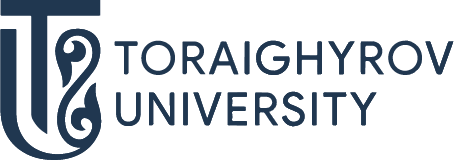 ОТКРОЙ МИР ОБРАЗОВАТЕЛЬНЫХ ПРОГРАММ!В171 Металлургия6B07202 «Металлургия», 6B07205 «Металлургия» ТРАЕКТОРИЯМеталлургия цветных редких и благородных металлов;Металлургия черных металловОбработка металлов давлениемЛитейное производствоПЕРСПЕКТИВЫ ТРУДОУСТРОЙСТВАГДЕ ТЫ МОЖЕШЬ РАБОТАТЬ:АО "Казахстанский электролизный завод", АО "Алюминий Казахстана", ПФ ТОО "KSP Steel", ПФ ТОО "Кастинг", АЗФ филиал "ТНК "Казхром", ТОО «Павлодарский трубопрокатный завод», АО «ERG Service» и др.КЕМ ТЫ МОЖЕШЬ РАБОТАТЬ:плавильщик; технолог литейного производства;материаловед; инженер-технолог;начальник цеха металлургических предприятий с перспективой роста до руководителя предприятия.Поступай правильно – поступай в ToU